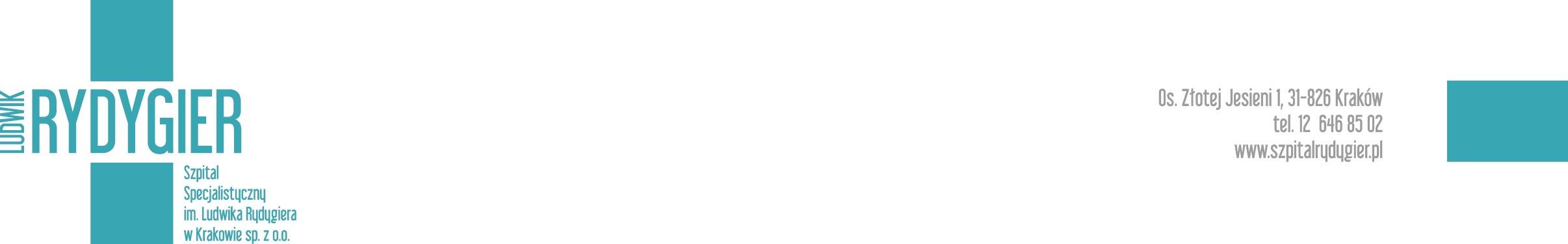 Kraków, dnia 10 sierpnia 2021 r.OGŁOSZENIE O WYNIKU KONKURSUDP/7/KM/2021Zarząd  Szpitala Specjalistycznego im. Ludwika Rydygiera w Krakowie sp. z o.o., 31–826 Kraków, os. Złotej Jesieni 1 informuje, iż w Konkursie na udzielanie świadczeń zdrowotnych w zakresie wykonywania badań pośmiertnych i przechowywania zwłok zabezpieczających funkcję i zadania Szpitala Specjalistycznego im. Ludwika Rydygiera w Krakowie spółka z o.o., wybrana została oferta konsorcjum firm: DIAGNOSTYKA CONSILIO Sp. z o.o.ul. Kosynierów Gdyńskich 61A93-357 ŁódźiPROSMED Sp. j. Baran & Gawlikul. Bieżanowska 24 30 - 812 Kraków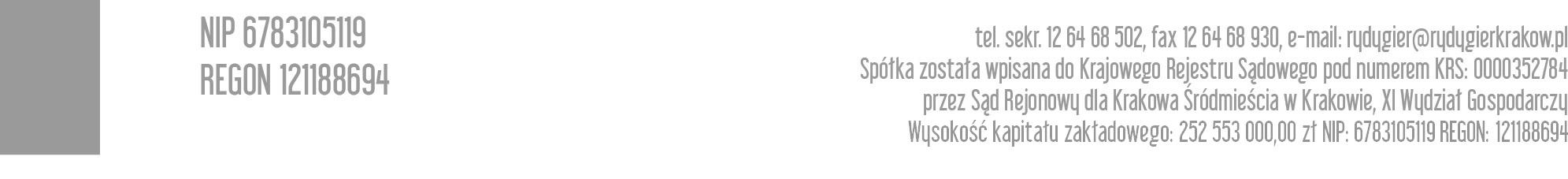 